ПРОЕКТ ВНЕСЕНИЯ ИЗМЕНЕНИЙ В ПРОЕКТ ПЛАНИРОВКИ И ПРОЕКТ МЕЖЕВАНИЯ ТЕРРИТОРИИ, ОГРАНИЧЕННОЙ УЛИЦАМИ СУТОРМИНА - КУЗЬМИНА - АБАЗАРОВА - ПИОНЕРСКАЯИ БЕРЕГОМ ПР. МЕГА ГОРОДА МЕГИОНА                                                                                               г. Мегион 2022 годОглавлениеПроект планировки1.Общие положения ………………………………………………………………………………………………42.Характеристика планируемого развития территории………………………………………………………...43.Ведомости координат поворотных точек красных линий…………………………………………………….5 4.Графические материалы………….………………………………………………………………………..........11Проект межевания1.Описание границ образуемых и изменяемых земельных участков ……………….………………………....72.Ведомость координат поворотных точек границ, образуемых и изменяемых земельных участков .…...…83.Графические материалы……….……………………………………………………………….………...……....12                        ПРОЕКТ ПЛАНИРОВКИОБЩИЕ ПОЛОЖЕНИЯ               Проект внесения изменений в проект планировки и проект межевания территории, ограниченной улицами Сутормина – Кузьмина – Абазарова – Пионерская и берегом пр. Мега города Мегиона (далее Проект), разработан на основании заявления собственников земельных участков с кадастровыми номерами 86:19:0010415:35, 86:19:0010415:102 с целью изменения границ и площади указанных участков с видом разрешенного использования «Для индивидуального жилищного строительства», расположенных по улице Нагорная в городе Мегионе в территориальной зоне застройки индивидуальными жилыми домами (ЖЗ 104).ПОЯСНИТЕЛЬНАЯ ЗАПИСКА             В данном проекте на территории в районе улицы Нагорная в городе Мегионе предусмотрены к образованию земельные участки: ЗУ1 с видом разрешенного использования «Для индивидуального жилищного строительства» путем перераспределения земельного участка с кадастровым номером 86:19:0010415:35, находящимся в частной собственности Жиляковой Светланы Владимировны и земель, находящихся в государственной или муниципальной собственности с учетом фактического расположения ограждений; ЗУ2 с видом разрешенного использования «Для индивидуального жилищного строительства» путем перераспределения земельного участка с кадастровым номером 86:19:0010415:102 находящимся в частной собственности Берестова Вячеслава Викторовича и земель, находящихся в государственной или муниципальной собственности с учетом фактического расположения ограждений; №59 с видом разрешенного использования «Земельные участки (территории) общего пользования» образовывается из земель, находящихся в государственной или муниципальной собственности.   Проектом ликвидируется земельный участок №58 площадью 5410 кв. метров, предусмотренный к образованию проектом внесения изменений в проект планировки и проект межевания территории, ограниченной улицами Сутормина-Кузьмина-Абазарова-Пионерская и берегом пр. Мега города Мегиона, утвержденным постановлением администрации города Мегиона от 20.05.2020 №976.     Так же проектом предусмотрено изменение границ красных линий с учетом границ земельных участков, стоящих на государственном кадастровом учете.ХАРАКТЕРИСТИКА ПЛАНИРУЕМОГО РАЗВИТИЯ ТЕРРИТОРИИ          По результатам проведенных работ увеличивается площадь земельных участков путем перераспределения исходного земельного участка и земель, находящихся в государственной или муниципальной собственности. Кроме того, в результате изменений границ красных линий увеличивается зона планируемого размещения ОКС (Зона индивидуальной жилой застройки).  Территория в границах проекта дифференцирована на следующие зоны размещения объектов капитального строительства:ВЕДОМОСТИ КООРДИНАТ ПОВОРОТНЫХ ТОЧЕК КРАСНЫХ ЛИНИЙВедомость координат поворотных точек красных линий элемента планировочной структуры ____________Ведомость координат поворотных точек красных линий элемента планировочной структуры ____________ПРОЕКТ МЕЖЕВАНИЯ кординатное описание границ образуемых и изменяемых земельных участков    Ликвидируемые земельные участкиЭкспликация образуемых и изменяемых земельных участковВедомость координат поворотных точек границ, образуемых и изменяемых земельных участков                                       Земельный участок :ЗУ1 площадью 1093 кв.м.Земельный участок :ЗУ2 площадью 995 кв.м.Земельный участок 59 площадью 8173 кв.м.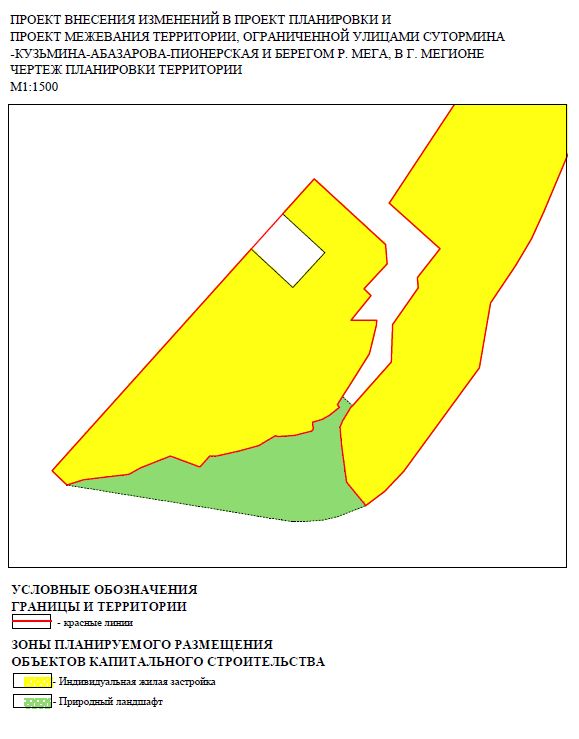 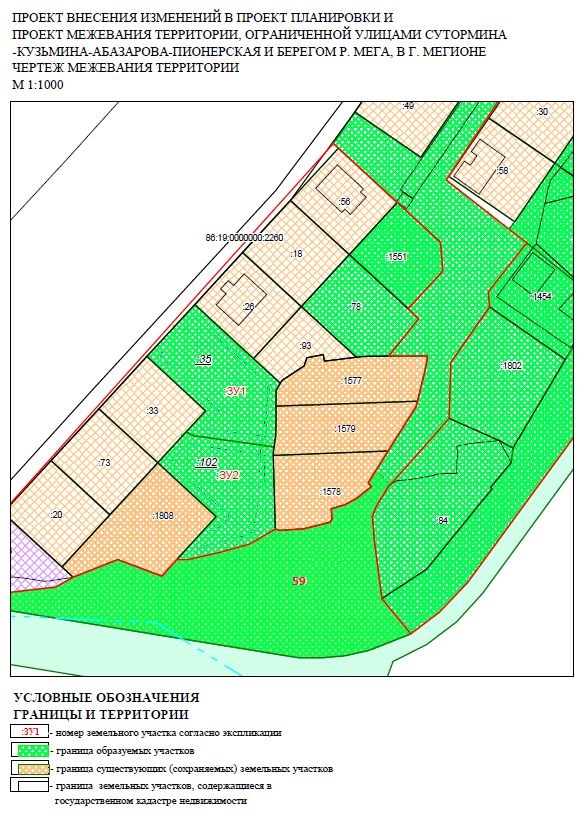                                                                         Приложение к постановлению                                                                                    администрации города Мегиона                                                                                    от _________________№______                                                                                                                 Приложение к постановлению                                                                                    администрации города Мегиона                                                                                    от _________________№______                                                                                                                 Приложение к постановлению                                                                                    администрации города Мегиона                                                                                    от _________________№______                                                                                                                 Приложение к постановлению                                                                                    администрации города Мегиона                                                                                    от _________________№______                                         кадастровый инженер                                      Беда Сергей АнатольевичНаименование зоны размещения ОКСЕдиница измеренияПлощадь зоны размещения ОКС123Зона жилого назначенияв том числе:га7,1индивидуальной жилой застройкига7,1Зона общественно-делового назначенияв том числе:га9,2административно-делового назначенияга1,6социального и коммунально-бытового обслуживанияга0,8торгового назначения и общественного питанияга1,2учебно-образовательного назначенияга3,7культурно-досугового назначенияга0,4спортивного назначенияга1,5Зона промышленного и коммунально-складского назначенияв том числе:га1,3производственного назначенияга1,3Зона инженерной инфраструктурыга0,3Зона транспортной инфраструктурыв том числе:га3,1автомобильного транспортага1,9улично-дорожной сетига1,2№ точкиXY1958705,024395672,232958695,614395672,983958683,394395661,734958680,064395665,135958667,994395655,336958668,054395667,977958665,814395667,758958662,744395667,069958653,314395664,7310958651,614395664,3011958637,124395655,2012958630,754395651,2113958626,834395648,7414958625,564395649,7315958621,624395644,8316958619,624395641,0617958618,354395636,6918958615,024395637,0119958613,984395636,3220958611,844395627,8021958611,314395619,8222958611,794395618,5423958606,894395610,3224958604,224395600,5725958601,784395589,8926958601,804395586,5127958596,444395581,6928958601,864395567,3129958596,094395552,7830958592,894395547,1531958590,274395525,0332958587,754395516,8733958592,584395511,8334958594,744395509,5835958737,064395637,391958705,024395672,23№ точкиXY1958589,154395653,162958608,004395650,673958615,984395650,054958618,884395651,215958625,924395655,466958626,304395656,087958647,744395675,018958665,964395675,639958683,934395688,1810958688,804395687,7011958703,924395699,5612958704,534395700,5513958709,234395694,5314958725,164395674,0715958789,534395716,5116958807,574395729,1517958836,664395750,3618958896,224395791,3319958891,314395798,7720958881,684395813,4221958794,304395779,2822958750,424395761,8723958720,674395749,2924958707,844395743,3425958694,754395735,6326958676,534395723,4527958644,904395717,9328958594,444395681,0929958584,684395671,8230958577,674395662,531958589,154395653,16№ п/пусловный номер земельного участкаадрес/ описание местоположенияспособ образования земельного участкаисходные земельные участкиплощадь земельного участка, кв.м.вид разрешенного использования земельного участка123456758-Российская Федерация Ханты-Мансийский автономный округ - Югра, городской округ Мегион, город  Мегион, улица Сутормина- -5410Земельные участки(территории) общегопользования№ п/пусловный номер земельного участкаадрес/ описание местоположенияспособ образования земельного участкаисходные земельные участкиплощадь земельного участка, кв.м.вид разрешенного использования земельного участка12345671:ЗУ1Российская Федерация Ханты-Мансийский автономный округ - Югра, городской округ Мегион,                 г. Мегион,                      ул. Нагорная, д.№6аПерераспределение земельного участка и земель, находящихся в государственной или муниципальной собственности86:19:0010415:351093Для индивидуального жилищного строительства2:ЗУ2Российская Федерация Ханты-Мансийский автономный округ - Югра, городской округ Мегион,                 г. Мегион,                      ул. Нагорная, д.№6Перераспределение земельного участка и земель, находящихся в государственной или муниципальной собственности86:19:0010415:102995Для индивидуального жилищного строительства359Российская Федерация Ханты-Мансийский автономный округ - Югра, городской округ Мегион,                 г. Мегион                    Образование из земель, находящихся в государственной или муниципальной собственности-8173Земельные участки(территории) общегопользования№ точкиXY1958684,764395592,322958667,144395611,463958661,254395617,874958659,134395620,155958656,814395618,816958651,744395618,757958642,364395618,678958638,394395618,089958639,084395613,8810958642,134395591,9011958643,354395589,5612958650,214395595,8713958667,854395576,751958684,764395592,32№ точкиXY1958633,304395580,302958643,374395589,563958642,134395591,904958639,084395613,885958638,394395618,086958635,724395617,857958611,784395618,548958606,904395610,319958604,234395600,5710958601,794395589,8911958601,814395586,5112958615,804395599,281958633,304395580,30№ точкиXY1958626,314395656,072958625,914395655,473958618,874395651,214958615,974395650,085958607,994395650,666958589,154395653,177958577,674395662,538958572,354395649,019958570,624395641,2810958569,904395633,4211958569,934395626,5012958570,684395621,5713958572,544395610,1814958576,624395585,1515958587,764395516,8816958590,274395525,0317958592,894395547,1618958596,094395552,7819958601,874395567,3220958596,454395581,7021958598,804395583,7522958601,814395586,5123958601,794395589,8924958604,234395600,5725958606,904395610,3126958611,784395618,5427958611,304395619,8228958611,594395624,1929958611,844395627,7830958613,974395636,3331958615,024395637,0232958618,364395636,7033958619,634395641,0334958621,624395644,8535958625,564395649,7436958626,824395648,7437958630,774395651,2138958637,124395655,2039958651,604395664,3140958653,324395664,7341958662,744395667,0742958665,814395667,7643958668,044395667,9944958667,984395655,3245958680,054395665,1046958683,384395661,7447958695,624395672,9848958705,004395672,2349958737,034395637,3950958747,314395644,3751958732,614395665,8152958846,464395743,8653958886,044395771,0154958900,754395749,5555958912,924395748,3456958895,254395778,5557958902,154395782,2758958896,224395791,3059958836,664395750,3660958807,554395729,1561958789,534395716,5162958725,174395674,0763958709,244395694,5364958704,534395700,5465958703,924395699,5666958688,804395687,6967958683,944395688,1768958665,964395675,6169958647,734395675,011958626,314395656,07